   MOORESVLLE FREESTYLE OPEN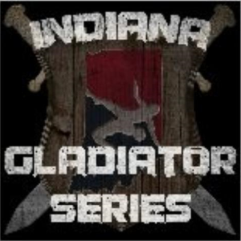 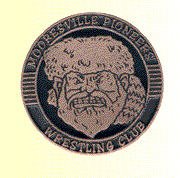                         Saturday, April 21, 2018                                         LOCATIONMooresville Consolidated High School 550 North Indiana Street, Mooresville IN 46158From State Road 67, Go west on S.R. 144 to 1st light & turn right onto Indiana Street, Take Indiana through 1st light to the 1st 4-Way stop. School is on the left.CONTACTJoe or Beth LybargerPhone: 317-440-1909E-mail: bethlybarger@hotmail.comSANCTION - ELIGIBILITYTournament is sanctioned through the Indiana State Wrestling Association by USA Wrestling and is open to all 2017-2018 USA Wrestling members.                                  AGE DIVISIONS                                                      ENTRY FEE                                     PEE-WEE – JUNIOR                                                                $15.00                                                            TOURNAMENT START TIMEWrestling begins at 9:30 am on Saturday morningAWARDSMedals to 1st - 2nd - 3rd   Ribbons to 4th - 5th - 6th  SPECTATOR FEE$5.00 per person—$10.00 per familyADDITIONAL INFORMATIONConcessions available on site Singlets, headgear and mouth guards are mandatory Jim’s Wrestling Supply will be offering equipment for sale  USAW cards required purchase at www.usawmembership.comPART OF THE INDIANA GLADIATOR TOURNAMENT SERIES  FOR MORE INFORMATION  "LIKE" OUR FACEBOOK PAGE REGISTRATION  All registration and payment must be completed on-line @ trackwrestling.com by 11:59 noon Friday 04-20-2018(EST) No late entries No exceptions!WEIGH-INSOn site Weigh-inFriday April 20,2018 6:00pm-8:00pmSaturday April 21,2018 7:00am-8:00amAll wrestlers MUST have an official weigh in  No Exceptions  